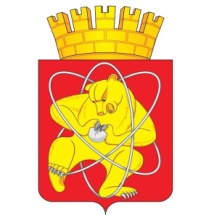 Муниципальное образование «Закрытое административно – территориальное образование  Железногорск Красноярского края»АДМИНИСТРАЦИЯ ЗАТО г. ЖЕЛЕЗНОГОРСКПОСТАНОВЛЕНИЕ  14.01.2020								 			      № 84г. ЖелезногорскОб утверждении муниципального задания муниципальному бюджетному учреждению «Комбинат благоустройства» на выполнение муниципальных работ на 2020 год и плановый период 2021-2022 годов В соответствии с Бюджетным кодексом Российской Федерации, Уставом ЗАТО Железногорск, постановлением Администрации ЗАТО г. Железногорск от 04.12.2015 № 1995 «Об утверждении Порядка формирования муниципального задания в отношении муниципальных учреждений ЗАТО Железногорск и финансового обеспечения выполнения муниципального задания», руководствуясь Уставом ЗАТО Железногорск, ПОСТАНОВЛЯЮ:Утвердить муниципальное задание муниципальному бюджетному учреждению «Комбинат благоустройства» на выполнение муниципальных работ на 2020 год и плановый период 2021-2022 годов согласно приложению.Управлению делами Администрации ЗАТО г. Железногорск (Е.В. Андросова) довести настоящее постановление до сведения населения через газету «Город и горожане».Отделу общественных связей Администрации ЗАТО г. Железногорск   (И.С. Пикалова) разместить настоящее постановление на официальном сайте муниципального образования «Закрытое административно-территориальное образование Железногорск Красноярского края» в информационно-телекоммуникационной сети «Интернет».Контроль над исполнением настоящего постановления оставляю за собой.Настоящее постановление вступает в силу после его официального опубликования и распространяется на правоотношения, возникшие с 1 января 2020 года.Исполняющий обязанностиГлавы ЗАТО г. Железногорск					 	    А. А. СергейкинПриложение к постановлению Администрации ЗАТО г. Железногорск № 84 от 14.01.2020 г.МУНИЦИПАЛЬНОЕ ЗАДАНИЕна 2020 год и на плановый период 2021-2022 годовРаздел 13.2. Показатели, характеризующие объем работы:Раздел 23.2. Показатели, характеризующие объем работы:Раздел 33.2. Показатели, характеризующие объем работы:Раздел 43.2. Показатели, характеризующие объем работы:Часть 3. Прочие сведения о муниципальном задании1. Основания для досрочного прекращения выполнения муниципального задания: в случае ликвидации, реорганизации учреждения, либо в случае исключения муниципальной услуги (работы) из перечня муниципальных услуг (работ), оказываемых (выполняемых) муниципальным бюджетным учреждением, функции и полномочия учредителя которых осуществляет Администрация ЗАТО г. Железногорск, в качестве основных видов деятельности в целях формирования муниципального задания, постановление Администрации ЗАТО г. Железногорск об утверждении муниципального задания подлежит отмене в порядке, установленном действующим законодательством. 2. Иная информация, необходимая для выполнения (контроля за выполнением) муниципального задания: отсутствует.3. Порядок контроля за выполнением муниципального задания:4. Требования к отчетности о выполнении муниципального задания:4.1. Периодичность представления отчетов о выполнении муниципального задания: сведения о фактическом исполнении муниципального задания за 1 квартал, за полугодие, за 9 месяцев отчетного периода в срок до 2 числа, следующего за отчетным, по форме согласно приложению №5 к Порядку формирования муниципального задания в отношении муниципальных учреждений ЗАТО Железногорск и финансового обеспечения выполнения муниципального задания, утвержденного постановлением Администрации ЗАТО г. Железногорск от 04.12.2015 №1995 (далее — Порядок). Отчет о выполнении муниципального задания за отчетный финансовый год по форме согласно приложению №6 к Порядку в срок до 20 января текущего финансового года.4.2. Сроки представления отчетов о выполнении муниципального задания: не позднее 20 января года, следующего за отчетным.4.3. Иные требования к отчетности о выполнении муниципального задания: отсутствуют.5. Иная информация, необходимая для исполнения (контроля за исполнением) муниципального задания: постановление Администрации ЗАТО г. Железногорск от 11.04.2018 №762 «Об утверждении Порядка содержания и ремонта автомобильных дорог общего пользования местного значения ЗАТО Железногорск», постановление Администрации ЗАТО г. Железногорск Красноярского края от 09.09.2016 №1480 «Об утверждении Положения об организации ритуальных услуг и содержании мест захоронений на территории ЗАТО Железногорск».Наименование муниципального учреждения – Муниципальное бюджетное учреждение «Комбинат благоустройства»Наименование муниципального учреждения – Муниципальное бюджетное учреждение «Комбинат благоустройства»Наименование муниципального учреждения – Муниципальное бюджетное учреждение «Комбинат благоустройства»Виды   деятельности муниципального учреждения – Иные учрежденияКоды                                                                                                                                                                                               Форма по 0506001ОКУД Дата   по сводному реестру По ОКВЭД  52.21.22.000По ОКВЭД  1. Наименование муниципальной работы:  Организация капитального ремонта, ремонта и содержания закрепленных автомобильных дорог общего пользования и искусственных дорожных сооружений в их составе.2. Категории потребителей работы: Пользователи автомобильных дорог.1. Наименование муниципальной работы:  Организация капитального ремонта, ремонта и содержания закрепленных автомобильных дорог общего пользования и искусственных дорожных сооружений в их составе.2. Категории потребителей работы: Пользователи автомобильных дорог.1. Наименование муниципальной работы:  Организация капитального ремонта, ремонта и содержания закрепленных автомобильных дорог общего пользования и искусственных дорожных сооружений в их составе.2. Категории потребителей работы: Пользователи автомобильных дорог.1. Наименование муниципальной работы:  Организация капитального ремонта, ремонта и содержания закрепленных автомобильных дорог общего пользования и искусственных дорожных сооружений в их составе.2. Категории потребителей работы: Пользователи автомобильных дорог.1. Наименование муниципальной работы:  Организация капитального ремонта, ремонта и содержания закрепленных автомобильных дорог общего пользования и искусственных дорожных сооружений в их составе.2. Категории потребителей работы: Пользователи автомобильных дорог.1. Наименование муниципальной работы:  Организация капитального ремонта, ремонта и содержания закрепленных автомобильных дорог общего пользования и искусственных дорожных сооружений в их составе.2. Категории потребителей работы: Пользователи автомобильных дорог.1. Наименование муниципальной работы:  Организация капитального ремонта, ремонта и содержания закрепленных автомобильных дорог общего пользования и искусственных дорожных сооружений в их составе.2. Категории потребителей работы: Пользователи автомобильных дорог.1. Наименование муниципальной работы:  Организация капитального ремонта, ремонта и содержания закрепленных автомобильных дорог общего пользования и искусственных дорожных сооружений в их составе.2. Категории потребителей работы: Пользователи автомобильных дорог.Уникальный номер по базовому (отраслевому) перечнюУникальный номер по базовому (отраслевому) перечнюУникальный номер по базовому (отраслевому) перечнюУникальный номер по базовому (отраслевому) перечнюР.19.1.0143.0001.001Р.19.1.0143.0001.001Р.19.1.0143.0001.0013. Показатели, характеризующие объем и (или) качество работы3. Показатели, характеризующие объем и (или) качество работы3. Показатели, характеризующие объем и (или) качество работы3. Показатели, характеризующие объем и (или) качество работы3. Показатели, характеризующие объем и (или) качество работы3. Показатели, характеризующие объем и (или) качество работы3. Показатели, характеризующие объем и (или) качество работы3. Показатели, характеризующие объем и (или) качество работы3. Показатели, характеризующие объем и (или) качество работы3. Показатели, характеризующие объем и (или) качество работы3. Показатели, характеризующие объем и (или) качество работы3. Показатели, характеризующие объем и (или) качество работы3. Показатели, характеризующие объем и (или) качество работы3. Показатели, характеризующие объем и (или) качество работы3.1. Показатели, характеризующие качество работы:3.1. Показатели, характеризующие качество работы:3.1. Показатели, характеризующие качество работы:3.1. Показатели, характеризующие качество работы:3.1. Показатели, характеризующие качество работы:3.1. Показатели, характеризующие качество работы:3.1. Показатели, характеризующие качество работы:3.1. Показатели, характеризующие качество работы:3.1. Показатели, характеризующие качество работы:3.1. Показатели, характеризующие качество работы:3.1. Показатели, характеризующие качество работы:3.1. Показатели, характеризующие качество работы:3.1. Показатели, характеризующие качество работы:Уникальный номер реестровой записиПоказатель, характеризующий содержание работы (по справочникам)Показатель, характеризующий содержание работы (по справочникам)Показатель, характеризующий содержание работы (по справочникам)Показатель, характеризующий условия (формы) выполнения работы (по справочникам)Показатель, характеризующий условия (формы) выполнения работы (по справочникам)Показатель качестваработыПоказатель качестваработыПоказатель качестваработыПоказатель качестваработыЗначение показателя качества
работыЗначение показателя качества
работыЗначение показателя качества
работыЗначение показателя качества
работыЗначение показателя качества
работыЗначение показателя качества
работыДопустимые (возможные) отклонения от установленных показателей качества муниципальной  работыДопустимые (возможные) отклонения от установленных показателей качества муниципальной  работыДопустимые (возможные) отклонения от установленных показателей качества муниципальной  работыУникальный номер реестровой записиСодержание 1Содержание 2Содержание 3Условие 1Условие 2наименование показателянаименование показателяединица измерения 
по ОКЕИединица измерения 
по ОКЕИ2020 год(1-й год планового периода)2021 год(2-й год планового периода)2021 год(2-й год планового периода)2021 год(2-й год планового периода)2021 год(2-й год планового периода)2022 год(3-й год планового периода)в процентахв процентахв абсолютных показателяхУникальный номер реестровой записиСодержание 1Содержание 2Содержание 3Условие 1Условие 2наименование показателянаименование показателянаименованиекод2020 год(1-й год планового периода)2021 год(2-й год планового периода)2021 год(2-й год планового периода)2021 год(2-й год планового периода)2021 год(2-й год планового периода)2022 год(3-й год планового периода)в процентахв процентахв абсолютных показателях1234567789101111111112131314Р.19.1.0143.0001.001Выполнение работ в соответствии с классификацией работ по содержанию автомобильных дорогнетнетВ плановой форме-1. Выполнение работ по содержанию автомобильных дорог общего пользования и искусственных сооружений на них1. Выполнение работ по содержанию автомобильных дорог общего пользования и искусственных сооружений на нихПроцент7441001001001001001001010-Р.19.1.0143.0001.001Выполнение работ в соответствии с классификацией работ по содержанию автомобильных дорогнетнетВ плановой форме-2. Количество письменных жалоб и письменных обращений граждан2. Количество письменных жалоб и письменных обращений гражданЕдиница642Не более5 (пяти)в месяцНе более5 (пяти)в месяцНе более5 (пяти)в месяцНе более5 (пяти)в месяцНе более5 (пяти)в месяцНе более5 (пяти)в месяц---Уникальный номер реестровой записиПоказатель, характеризующий содержание работы (по справочникам)Показатель, характеризующий содержание работы (по справочникам)Показатель, характеризующий содержание работы (по справочникам)Показатель, характеризующий условия (формы) выполнения работы (по справочникам)Показатель, характеризующий условия (формы) выполнения работы (по справочникам)Показатель объемаработыПоказатель объемаработыПоказатель объемаработыЗначение показателя объема
работыЗначение показателя объема
работыЗначение показателя объема
работыДопустимые (возможные) отклонения от установленных показателей объема муниципальной  работыДопустимые (возможные) отклонения от установленных показателей объема муниципальной  работыУникальный номер реестровой записиСодержание 1Содержание 2Содержание 3Условие 1Условие 2наименование показателяединица измерения 
по ОКЕИединица измерения 
по ОКЕИ2020 год(1-й год планового периода)2021 год(2-й год планового периода)2022 год(3-й год планового периода)в процентахв абсолютных показателяхУникальный номер реестровой записиСодержание 1Содержание 2Содержание 3Условие 1Условие 2наименование показателянаименованиекод2020 год(1-й год планового периода)2021 год(2-й год планового периода)2022 год(3-й год планового периода)в процентахв абсолютных показателях1234567891011121314Р.19.1.0143.0001.001Выполнение работ в соответствии с классификацией работ по содержанию автомобильных дорогнетнетВ плановой форме-Протяженность автомобильных дорог общего пользованиякм008167,1167,1167,1101. Наименование муниципальной работы:  Уборка территории и аналогичная деятельность.2. Категории потребителей работы: физические лица, юридические лица, общество в целом.1. Наименование муниципальной работы:  Уборка территории и аналогичная деятельность.2. Категории потребителей работы: физические лица, юридические лица, общество в целом.1. Наименование муниципальной работы:  Уборка территории и аналогичная деятельность.2. Категории потребителей работы: физические лица, юридические лица, общество в целом.1. Наименование муниципальной работы:  Уборка территории и аналогичная деятельность.2. Категории потребителей работы: физические лица, юридические лица, общество в целом.1. Наименование муниципальной работы:  Уборка территории и аналогичная деятельность.2. Категории потребителей работы: физические лица, юридические лица, общество в целом.1. Наименование муниципальной работы:  Уборка территории и аналогичная деятельность.2. Категории потребителей работы: физические лица, юридические лица, общество в целом.1. Наименование муниципальной работы:  Уборка территории и аналогичная деятельность.2. Категории потребителей работы: физические лица, юридические лица, общество в целом.Уникальный номер по базовому (отраслевому) перечнюУникальный номер по базовому (отраслевому) перечнюУникальный номер по базовому (отраслевому) перечнюУникальный номер по базовому (отраслевому) перечнюР.05.1.0053.0001.003Р.05.1.0053.0001.003Р.05.1.0053.0001.0033. Показатели, характеризующие объем и (или) качество работы3. Показатели, характеризующие объем и (или) качество работы3. Показатели, характеризующие объем и (или) качество работы3. Показатели, характеризующие объем и (или) качество работы3. Показатели, характеризующие объем и (или) качество работы3. Показатели, характеризующие объем и (или) качество работы3. Показатели, характеризующие объем и (или) качество работы3. Показатели, характеризующие объем и (или) качество работы3. Показатели, характеризующие объем и (или) качество работы3. Показатели, характеризующие объем и (или) качество работы3. Показатели, характеризующие объем и (или) качество работы3. Показатели, характеризующие объем и (или) качество работы3. Показатели, характеризующие объем и (или) качество работы3.1. Показатели, характеризующие качество работы:3.1. Показатели, характеризующие качество работы:3.1. Показатели, характеризующие качество работы:3.1. Показатели, характеризующие качество работы:3.1. Показатели, характеризующие качество работы:3.1. Показатели, характеризующие качество работы:3.1. Показатели, характеризующие качество работы:3.1. Показатели, характеризующие качество работы:3.1. Показатели, характеризующие качество работы:3.1. Показатели, характеризующие качество работы:3.1. Показатели, характеризующие качество работы:3.1. Показатели, характеризующие качество работы:Уникальный номер реестровой записиУникальный номер реестровой записиПоказатель, характеризующий содержание работы (по справочникам)Показатель, характеризующий содержание работы (по справочникам)Показатель, характеризующий содержание работы (по справочникам)Показатель, характеризующий условия (формы) выполнения работы (по справочникам)Показатель, характеризующий условия (формы) выполнения работы (по справочникам)Показатель качестваработыПоказатель качестваработыПоказатель качестваработыПоказатель качестваработыЗначение показателя качества
работыЗначение показателя качества
работыЗначение показателя качества
работыЗначение показателя качества
работыЗначение показателя качества
работыЗначение показателя качества
работыДопустимые (возможные) отклонения от установленных показателей качества муниципальной  работыДопустимые (возможные) отклонения от установленных показателей качества муниципальной  работыДопустимые (возможные) отклонения от установленных показателей качества муниципальной  работыУникальный номер реестровой записиУникальный номер реестровой записиСодержание1Содержание2Содержание 3Условие 1Условие 2наименование показателянаименование показателяединица измерения 
по ОКЕИединица измерения 
по ОКЕИ2020 год(1-й год планового периода)2021 год(2-й год планового периода)2021 год(2-й год планового периода)2021 год(2-й год планового периода)2021 год(2-й год планового периода)2022 год(3-й год планового периода)в процентахв процентахв абсолютных показателяхУникальный номер реестровой записиУникальный номер реестровой записиСодержание1Содержание2Содержание 3Условие 1Условие 2наименование показателянаименование показателянаименованиекод2020 год(1-й год планового периода)2021 год(2-й год планового периода)2021 год(2-й год планового периода)2021 год(2-й год планового периода)2021 год(2-й год планового периода)2022 год(3-й год планового периода)в процентахв процентахв абсолютных показателях11234567789101111111112131314Р.05.1.0053.0001.003Р.05.1.0053.0001.003нетнетнетВ плановойформе-1. Содержание в чистоте территории1. Содержание в чистоте территорииПроцент7441001001001001001001010-Р.05.1.0053.0001.003Р.05.1.0053.0001.003нетнетнетВ плановойформе-2. Количество жалоб жителей на качество предоставленных услуг2. Количество жалоб жителей на качество предоставленных услугШтук796Не более5 (пяти)в месяцНе более5 (пяти)в месяцНе более5 (пяти)в месяцНе более5 (пяти)в месяцНе более5 (пяти)в месяцНе более5 (пяти)в месяц---Уникальный номер реестровой записиПоказатель, характеризующий содержание работы (по справочникам)Показатель, характеризующий содержание работы (по справочникам)Показатель, характеризующий содержание работы (по справочникам)Показатель, характеризующий условия (формы) выполнения работы (по справочникам)Показатель, характеризующий условия (формы) выполнения работы (по справочникам)Показатель объемаработыПоказатель объемаработыПоказатель объемаработыЗначение показателя объема
работыЗначение показателя объема
работыЗначение показателя объема
работыДопустимые (возможные) отклонения от установленных показателей объема муниципальной  работыДопустимые (возможные) отклонения от установленных показателей объема муниципальной  работыУникальный номер реестровой записиСодержание 1Содержание 2Содержание 3Условие 1Условие 2наименование показателяединица измерения 
по ОКЕИединица измерения 
по ОКЕИ2020 год(1-й год планового периода)2021 год(2-й год планового периода)2022 год(3-й год планового периода)в процентахв абсолютных показателяхУникальный номер реестровой записиСодержание 1Содержание 2Содержание 3Условие 1Условие 2наименование показателянаименованиекод2020 год(1-й год планового периода)2021 год(2-й год планового периода)2022 год(3-й год планового периода)в процентахв абсолютных показателях1234567891011121314Р.05.1.0053.0001.003нетнетнетВ плановой форме-Площадь территориикв.м.055829 657,2829 657,2829 657,2101. Наименование муниципальной работы:  Организация благоустройства и озеленения.2. Категории потребителей работы: Физические лица; юридические лица; в интересах общества.1. Наименование муниципальной работы:  Организация благоустройства и озеленения.2. Категории потребителей работы: Физические лица; юридические лица; в интересах общества.1. Наименование муниципальной работы:  Организация благоустройства и озеленения.2. Категории потребителей работы: Физические лица; юридические лица; в интересах общества.1. Наименование муниципальной работы:  Организация благоустройства и озеленения.2. Категории потребителей работы: Физические лица; юридические лица; в интересах общества.1. Наименование муниципальной работы:  Организация благоустройства и озеленения.2. Категории потребителей работы: Физические лица; юридические лица; в интересах общества.1. Наименование муниципальной работы:  Организация благоустройства и озеленения.2. Категории потребителей работы: Физические лица; юридические лица; в интересах общества.1. Наименование муниципальной работы:  Организация благоустройства и озеленения.2. Категории потребителей работы: Физические лица; юридические лица; в интересах общества.Уникальный номер по базовому (отраслевому) перечнюУникальный номер по базовому (отраслевому) перечнюУникальный номер по базовому (отраслевому) перечнюУникальный номер по базовому (отраслевому) перечнюР.22.1.0149.0001.002Р.22.1.0149.0001.002Р.22.1.0149.0001.0023. Показатели, характеризующие объем и (или) качество работы3. Показатели, характеризующие объем и (или) качество работы3. Показатели, характеризующие объем и (или) качество работы3. Показатели, характеризующие объем и (или) качество работы3. Показатели, характеризующие объем и (или) качество работы3. Показатели, характеризующие объем и (или) качество работы3. Показатели, характеризующие объем и (или) качество работы3. Показатели, характеризующие объем и (или) качество работы3. Показатели, характеризующие объем и (или) качество работы3. Показатели, характеризующие объем и (или) качество работы3. Показатели, характеризующие объем и (или) качество работы3. Показатели, характеризующие объем и (или) качество работы3. Показатели, характеризующие объем и (или) качество работы3.1. Показатели, характеризующие качество работы:3.1. Показатели, характеризующие качество работы:3.1. Показатели, характеризующие качество работы:3.1. Показатели, характеризующие качество работы:3.1. Показатели, характеризующие качество работы:3.1. Показатели, характеризующие качество работы:3.1. Показатели, характеризующие качество работы:3.1. Показатели, характеризующие качество работы:3.1. Показатели, характеризующие качество работы:3.1. Показатели, характеризующие качество работы:3.1. Показатели, характеризующие качество работы:3.1. Показатели, характеризующие качество работы:Уникальный номер реестровой записиУникальный номер реестровой записиПоказатель, характеризующий содержание работы (по справочникам)Показатель, характеризующий содержание работы (по справочникам)Показатель, характеризующий содержание работы (по справочникам)Показатель, характеризующий условия (формы) выполнения работы (по справочникам)Показатель, характеризующий условия (формы) выполнения работы (по справочникам)Показатель качестваработыПоказатель качестваработыПоказатель качестваработыПоказатель качестваработыЗначение показателя качества
работыЗначение показателя качества
работыЗначение показателя качества
работыЗначение показателя качества
работыЗначение показателя качества
работыЗначение показателя качества
работыДопустимые (возможные) отклонения от установленных показателей качества муниципальной  работыДопустимые (возможные) отклонения от установленных показателей качества муниципальной  работыДопустимые (возможные) отклонения от установленных показателей качества муниципальной  работыУникальный номер реестровой записиУникальный номер реестровой записиСодержание1Содержание2Содержание 3Условие 1Условие 2наименование показателянаименование показателяединица измерения 
по ОКЕИединица измерения 
по ОКЕИ2020 год(1-й год планового периода)2021 год(2-й год планового периода)2021 год(2-й год планового периода)2021 год(2-й год планового периода)2021 год(2-й год планового периода)2022 год(3-й год планового периода)в процентахв процентахв абсолютных показателяхУникальный номер реестровой записиУникальный номер реестровой записиСодержание1Содержание2Содержание 3Условие 1Условие 2наименование показателянаименование показателянаименованиекод2020 год(1-й год планового периода)2021 год(2-й год планового периода)2021 год(2-й год планового периода)2021 год(2-й год планового периода)2021 год(2-й год планового периода)2022 год(3-й год планового периода)в процентахв процентахв абсолютных показателях11234567789101111111112131314Р.22.1.0149.0001.002Р.22.1.0149.0001.002нетнетнетВ плановойформе-1. Выполнение работ по текущему содержанию и ремонту благоустройства и озеленения1. Выполнение работ по текущему содержанию и ремонту благоустройства и озелененияПроцент7441001001001001001001010-Уникальный номер реестровой записиПоказатель, характеризующий содержание работы (по справочникам)Показатель, характеризующий содержание работы (по справочникам)Показатель, характеризующий содержание работы (по справочникам)Показатель, характеризующий условия (формы) выполнения работы (по справочникам)Показатель, характеризующий условия (формы) выполнения работы (по справочникам)Показатель объемаработыПоказатель объемаработыПоказатель объемаработыЗначение показателя объема
работыЗначение показателя объема
работыЗначение показателя объема
работыДопустимые (возможные) отклонения от установленных показателей объема муниципальной  работыДопустимые (возможные) отклонения от установленных показателей объема муниципальной  работыУникальный номер реестровой записиСодержание 1Содержание 2Содержание 3Условие 1Условие 2наименование показателяединица измерения 
по ОКЕИединица измерения 
по ОКЕИ2020 год(1-й год планового периода)2021 год(2-й год планового периода)2022 год(3-й год планового периода)в процентахв абсолютных показателяхУникальный номер реестровой записиСодержание 1Содержание 2Содержание 3Условие 1Условие 2наименование показателянаименованиекод2020 год(1-й год планового периода)2021 год(2-й год планового периода)2022 год(3-й год планового периода)в процентахв абсолютных показателях1234567891011121314Р.22.1.0149.0001.002нетнетнетВ плановой форме-Площадь объектакв.м.055649 850,5649 850,5649 850,510Р.22.1.0149.0001.002нетнетнетВ плановой форме-Выполнение работ по организации благоустройства и озеленениюПроцент744100100100101. Наименование муниципальной работы:  Организация ритуальных услуг и содержание мест захоронения.2. Категории потребителей работы: физические лица; общество в целом1. Наименование муниципальной работы:  Организация ритуальных услуг и содержание мест захоронения.2. Категории потребителей работы: физические лица; общество в целом1. Наименование муниципальной работы:  Организация ритуальных услуг и содержание мест захоронения.2. Категории потребителей работы: физические лица; общество в целом1. Наименование муниципальной работы:  Организация ритуальных услуг и содержание мест захоронения.2. Категории потребителей работы: физические лица; общество в целом1. Наименование муниципальной работы:  Организация ритуальных услуг и содержание мест захоронения.2. Категории потребителей работы: физические лица; общество в целом1. Наименование муниципальной работы:  Организация ритуальных услуг и содержание мест захоронения.2. Категории потребителей работы: физические лица; общество в целом1. Наименование муниципальной работы:  Организация ритуальных услуг и содержание мест захоронения.2. Категории потребителей работы: физические лица; общество в целомУникальный номер по базовому (отраслевому) перечнюУникальный номер по базовому (отраслевому) перечнюУникальный номер по базовому (отраслевому) перечнюУникальный номер по базовому (отраслевому) перечнюР.05.1.0054.0001.002Р.05.1.0054.0001.002Р.05.1.0054.0001.0023. Показатели, характеризующие объем и (или) качество работы3. Показатели, характеризующие объем и (или) качество работы3. Показатели, характеризующие объем и (или) качество работы3. Показатели, характеризующие объем и (или) качество работы3. Показатели, характеризующие объем и (или) качество работы3. Показатели, характеризующие объем и (или) качество работы3. Показатели, характеризующие объем и (или) качество работы3. Показатели, характеризующие объем и (или) качество работы3. Показатели, характеризующие объем и (или) качество работы3. Показатели, характеризующие объем и (или) качество работы3. Показатели, характеризующие объем и (или) качество работы3. Показатели, характеризующие объем и (или) качество работы3. Показатели, характеризующие объем и (или) качество работы3.1. Показатели, характеризующие качество работы:3.1. Показатели, характеризующие качество работы:3.1. Показатели, характеризующие качество работы:3.1. Показатели, характеризующие качество работы:3.1. Показатели, характеризующие качество работы:3.1. Показатели, характеризующие качество работы:3.1. Показатели, характеризующие качество работы:3.1. Показатели, характеризующие качество работы:3.1. Показатели, характеризующие качество работы:3.1. Показатели, характеризующие качество работы:3.1. Показатели, характеризующие качество работы:3.1. Показатели, характеризующие качество работы:Уникальный номер реестровой записиУникальный номер реестровой записиПоказатель, характеризующий содержание работы (по справочникам)Показатель, характеризующий содержание работы (по справочникам)Показатель, характеризующий содержание работы (по справочникам)Показатель, характеризующий условия (формы) выполнения работы (по справочникам)Показатель, характеризующий условия (формы) выполнения работы (по справочникам)Показатель качестваработыПоказатель качестваработыПоказатель качестваработыПоказатель качестваработыЗначение показателя качества
работыЗначение показателя качества
работыЗначение показателя качества
работыЗначение показателя качества
работыЗначение показателя качества
работыЗначение показателя качества
работыДопустимые (возможные) отклонения от установленных показателей качества муниципальной  работыДопустимые (возможные) отклонения от установленных показателей качества муниципальной  работыДопустимые (возможные) отклонения от установленных показателей качества муниципальной  работыУникальный номер реестровой записиУникальный номер реестровой записиСодержание1Содержание2Содержание 3Условие 1Условие 2наименование показателянаименование показателяединица измерения 
по ОКЕИединица измерения 
по ОКЕИ2020 год(1-й год планового периода)2021 год(2-й год планового периода)2021 год(2-й год планового периода)2021 год(2-й год планового периода)2021 год(2-й год планового периода)2022 год(3-й год планового периода)в процентахв процентахв абсолютных показателяхУникальный номер реестровой записиУникальный номер реестровой записиСодержание1Содержание2Содержание 3Условие 1Условие 2наименование показателянаименование показателянаименованиекод2020 год(1-й год планового периода)2021 год(2-й год планового периода)2021 год(2-й год планового периода)2021 год(2-й год планового периода)2021 год(2-й год планового периода)2022 год(3-й год планового периода)в процентахв процентахв абсолютных показателях11234567789101111111112131314Р.05.1.0054.0001.002Р.05.1.0054.0001.002нетнетнетВ плановой форме-1. Соблюдение сроков выполнения работ1. Соблюдение сроков выполнения работПроцент7441001001001001001001010-Р.05.1.0054.0001.002Р.05.1.0054.0001.002нетнетнетВ плановой форме-2. Количество письменных жалоб жителей на качество предоставленных услуг2. Количество письменных жалоб жителей на качество предоставленных услугШтук796Не более5 (пяти)в месяцНе более5 (пяти)в месяцНе более5 (пяти)в месяцНе более5 (пяти)в месяцНе более5 (пяти)в месяцНе более5 (пяти)в месяц---Уникальный номер реестровой записиПоказатель, характеризующий содержание работы (по справочникам)Показатель, характеризующий содержание работы (по справочникам)Показатель, характеризующий содержание работы (по справочникам)Показатель, характеризующий условия (формы) выполнения работы (по справочникам)Показатель, характеризующий условия (формы) выполнения работы (по справочникам)Показатель объемаработыПоказатель объемаработыПоказатель объемаработыЗначение показателя объема
работыЗначение показателя объема
работыЗначение показателя объема
работыДопустимые (возможные) отклонения от установленных показателей объема муниципальной  работыДопустимые (возможные) отклонения от установленных показателей объема муниципальной  работыУникальный номер реестровой записиСодержание 1Содержание 2Содержание 3Условие 1Условие 2наименование показателяединица измерения 
по ОКЕИединица измерения 
по ОКЕИ2020 год(1-й год планового периода)2021 год(2-й год планового периода)2022 год(3-й год планового периода)в процентахв абсолютных показателяхУникальный номер реестровой записиСодержание 1Содержание 2Содержание 3Условие 1Условие 2наименование показателянаименованиекод2020 год(1-й год планового периода)2021 год(2-й год планового периода)2022 год(3-й год планового периода)в процентахв абсолютных показателях1234567891011121314Р.05.1.0054.0001.002нетнетнетВ плановой форме-Площадь текущего содержания и ремонта кладбищкв.м.055510 195,6510 195,6510 195,610Форма контроляПериодичностьОрган, осуществляющий контроль за выполнением муниципального задания1231. ПредварительныйВ соответствии с Постановлением Администрации ЗАТО г. Железногорск от 04.12.2015 № 1995 «Об утверждении Порядка формирования муниципального задания в отношении муниципальных учреждений ЗАТО Железногорск и финансового обеспечения выполнения муниципального задания»Администрация ЗАТО г. Железногорск2. ТекущийВ соответствии с Постановлением Администрации ЗАТО г. Железногорск от 04.12.2015 № 1995 «Об утверждении Порядка формирования муниципального задания в отношении муниципальных учреждений ЗАТО Железногорск и финансового обеспечения выполнения муниципального задания»Администрация ЗАТО г. Железногорск3. ПоследующийВ соответствии с Постановлением Администрации ЗАТО г. Железногорск от 04.12.2015 № 1995 «Об утверждении Порядка формирования муниципального задания в отношении муниципальных учреждений ЗАТО Железногорск и финансового обеспечения выполнения муниципального задания»Администрация ЗАТО г. Железногорск